Publicado en  el 13/04/2015 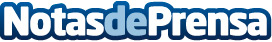 El InLabFIB diseña tecnología para 'drones' que ayudarán a los bomberos en la gestión de emergenciasDatos de contacto:Nota de prensa publicada en: https://www.notasdeprensa.es/el-inlabfib-disena-tecnologia-para-drones-que_1 Categorias: Innovación Tecnológica http://www.notasdeprensa.es